ASHWELL SHOW 26th AUGUST 2019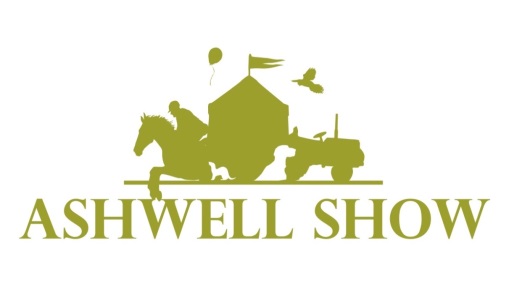 ENTRY FORMClosing date for postal entries is 16th August 2019Closing date for e-mail entries is 22nd August 2019I confirm I have read and agree to abide by the show rules and regulationsName……………………………………………… Signed…………………………………………….Address…………………………………………………………………………………………………..………………………………………………………… Postcode………………………………………E-mail………………………………………………. Telephone Number……………………………..Please send completed form to: Miss Lorna Winn, 8 Cartwright Road, Royston, Hertfordshire SG8 9ETCheques should be made payable to Ashwell Show (Please write your name and address on the back of the cheque)Entries in advance at £10 per class (entries on the day accepted at £2 extra per class)Fun Classes £5 per class. Clear Round Jumping is payable on the dayE-mail entries should be sent to ashwellhorseshow@gmail.com, once your entry is received you will be e-mailed bank details to make your payment to along with a payment reference to use.General Show RulesCompetitors enter at their own risk. The organisers cannot be responsible for any accident, loss or injury to any animal, competitor, their assistants, property or spectators however caused.The committee reserve the right to cancel any class or substitute any judge.The committee reserve the right to reject or cancel the entry or entries made by any person if they deem it fit to do so.The committee reserve the right to restrict entries in any class should numbers warrant.The judge’s decision is final.Horses and ponies are liable to be measured if required.Horse and ponies may have their passports checked.Classes may be split into Horse / Pony sections if entries permitNo person other than the Show Officials and competitors at the time of competing are allowed in the show ring.Competitors are not allowed to exercise their horses within the spectator areas and should keep to the horsebox area or any other designated area.No galloping on the showground is permitted.The correct attire, footwear and riding hats should be worn at all times when riding.Unless a time has been specified in the schedule, classes follow on from each other immediately and it is the responsibility of the competitor to be ready to compete when the class is called.Objections must be made within 30 minutes of the incident, accompanied by a deposit of £20.00 which will be returned should your objection be upheld. Any objection will be considered by the committee whose decision is final, from which there will be no appeal.The area reserved for parking on the Horse Show site is reserved for Horseboxes and Horse Trailers only.No refunds will be given after the close of entries unless the withdrawal is accompanied by either a doctor or vet’s certificate. There will be no refund of entries taken on the day.All trophy winners will be required to pay a deposit of £20.00 which will be fully refundable on return of the trophy the following year.Class No.Horse/Pony NameHeightAgeBreedRiderEntry Fee£££££££First Aid(per competitor)£1.00TOTAL Payable£